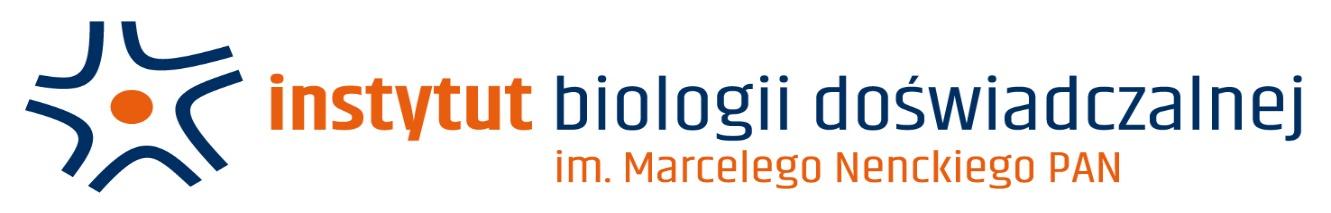 Załącznik nr 1: Wzór formularza ofertyPrzedmiot zamówienia: usługa serwisowania mikroskopów Zeiss LSM 800 Airyscan, Zeiss LSM 780, Zeiss TIRF, Zeiss Spinning Disk, SEM Zeiss Sigma VP, Zeiss LSM7 MP In Vivo, Zeiss LSM7 MP PhotomanipulationNazwa i adres Wykonawcy: …………………………………………………………………………………………………………………………………………………………………………………………………………………………Osoba do kontaktu …...………………………………………………………………………………….Nr telefonu ……………………………….., adres e-mail ...…………………………………………….Oferujemy wykonanie zamówienia w zakresie objętym Zapytaniem:Liczba ………… przeglądów technicznych w trakcie trwania umowy dla każdego z wymienionych systemów (min. 1).Nielimitowana liczba napraw i wizyt diagnostycznych systemów (z wyłączeniem kosztów części zamiennych i kosztów aktualizacji oprogramowania wykraczających poza aktualizacje usuwające błędy w oprogramowaniu), bez ograniczeń czasowych z uwzględnieniem kosztów przejazdu i pobytu serwisanta.Rozpoczęcie czynności naprawy w ciągu ………….. dni roboczych od zgłoszenia (max. 14 dni roboczych od daty otrzymania zgłoszenia usterki).Czas naprawy do …………. dni roboczych (maks. 30 dni roboczych w przypadku konieczności zamówienia części zamiennych z magazynu producenta ).Stały rabat na części serwisowe i materiały eksploatacyjne w wysokości ………% (min. 3%) od cen katalogowych.Wsparcie w organizacji sesji zdalnej (poprzez połączenie za pomocą internetu) z serwisem producenta. Wymagane jest podanie telefonu, adresu email i identyfikatora w oprogramowaniu do obsługi zdalnej, w wykorzystaniem których można realizować zdalne wsparcie.Wsparcie w przeprowadzaniu czynności serwisowych, konserwacyjnych i szkoleniowych (jak np. szkolenie z oprogramowania i obsługi mikroskopu, konfiguracja oprogramowania, adjustacja optycznych ścieżek wzbudzenia, emisji i detekcji dla różnych kanałów zbierania sygnału, uzgadnianie przestrzenne obrazów uzyskanych w różnych kanałach spektralnych, konsultacja schematów optycznych wymienionych systemów, diagnostyka zdalna, aktualizacja oprogramowania na stacjach komputerowych służących do analizy danych otrzymanych na wymienionych mikroskopach oraz kontrolujących pracę wymienionych mikroskopów itp.) w ciągu obowiązywania umowy w sposób uzgodniony między Zamawiającym a Wykonawcą.Potwierdzanie każdej wizyty serwisowej raportem serwisowym podpisanym przez osobę wyznaczoną do kontaktu ze strony Zamawiającego.Umieszczenie wyników wykonanej diagnostyki w folderze serwisowym na dysku twardym komputera połączonego z danym systemem mikroskopowym, w celu umożliwienia śledzenia zmian parametrów systemu w czasie.Dostęp realizowany przez sieć internet do portalu serwisowego, pozwalającego na tworzenie zgłoszeń serwisowych dla każdego z serwisowanych systemów mikroskopowych, śledzenie postępu ich realizacji oraz zdalną diagnostykę i konserwację zapobiegawczą. Możliwe jest zaoferowanie zdalnej konserwacji zapobiegawczej tylko dla nowszych systemów, produkowanych nie wcześniej niż w 2015 roku. Udzielenie gwarancji na części zamienne trwającej co najmniej 6 miesięcy.Czas trwania usługi serwisowania co najmniej do dnia 31.12.2024 r.Wyznaczenie numeru telefonu, adresu email służących do tworzenia zgłoszeń serwisowych 
z możliwością sprawdzania statusu zgłoszenia.W przypadku gdy Wykonawca z przyczyn niezależnych nie będzie dysponował w trakcie trwania kontraktu serwisowego serwisantem o koniecznych kwalifikacjach do serwisowania wybranych systemów będących przedmiotem zamówienia, Zamawiający otrzyma zwrot kwoty wyliczonej proporcjonalnie do pozostałego czasu ważności umowy oraz liczby systemów wyłączonych z umowy (lub kwota najbliższej faktury zostanie pomniejszona proporcjonalnie do pozostałego czasu ważności umowy oraz liczby systemów wyłączonych z umowy).W przypadku gdy w trakcie trwania kontraktu serwisowego wybrany system mikroskopowy będący przedmiotem zamówienia ulegnie awarii,  której pomimo dołożenia wszelkich starań, nie uda się usunąć, system taki zostanie wyłączony z umowy, a Zamawiający  otrzyma zwrot kwoty wyliczonej proporcjonalnie do pozostałego czasu ważności umowy oraz liczby systemów wyłączonych z umowy (lub kwota najbliższej faktury zostanie pomniejszona proporcjonalnie do pozostałego czasu ważności umowy oraz liczby systemów wyłączonych z umowy) (przykładowo, przy umowie o wartości całkowitej X zł., obejmującej 7 systemów mikroskopowych, w której dla każdego systemu jest wyszczególniona kwota Xi (gdzie suma elementów X1, X2, X3, X4, X5, X6, X7 daje kwotę X) oraz trwającej 5 miesięcy, co daje odpowiednią liczbę dni (y), kwota przypadająca na system wynosi Xi/y).Oferowana cena za realizację przedmiotu zamówienia:Cena netto ………………………………… Podatek  ……….. % VAT, tj. ………………………..Cena brutto ………………….…… w tym cena za serwis za następujące urządzenia- mikroskop konfokalny LSM 800 Airyscan - …………………….. zł netto, VAT….%, …………………….zł brutto- mikroskop konfokalny LSM 780 - ……………………… zł netto, VAT….%, …………………….zł brutto- mikroskop Axio Observer.Z1 z systemem TIRF - …………………. zł netto, VAT….%, …………………….zł brutto- mikroskop Cell Observer Spinning Disk (SD) - ………………. zł netto, VAT….%, …………………….zł brutto- mikroskop elektronowy  SEM SIGMA VP - ……………… zł netto, VAT….%, …………………….zł brutto- mikroskop LSM7 MP ‘In Vivo’ - ……………. zł netto, VAT….%, …………………….zł brutto- mikroskop LSM 7 MP ‘Photomanipulation’ - ………………… zł netto, VAT….%, …………………….zł bruttoKwota za każdy miesiąc realizacji przedmiotu zamówienia (1/5 kwoty całkowitej):Cena netto ………………………………… Podatek  ……….. % VAT, tj. ………………………..Cena brutto ………………….…… Zobowiązuję się realizować przedmiot zamówienia w terminie: od dnia 27.07.2024 r. do dnia 31.12.2024 r.Gwarancja na części zamienne ……………………….. (min. 6 miesięcy).Wykonawca oświadcza, że do realizacji niniejszego zamówienia skierowane zostaną następujące osoby posiadające kwalifikacje wskazane w zapytaniu ofertowym:* Do formularza oferty dołączam skan certyfikatu/zaświadczenia o którym mowa w pkt. II.Oświadczam, że nie podlegam wykluczeniu z postępowania na podstawie art. 7 ust. 1 ustawy  z dnia 13 kwietnia 2022 r. o szczególnych rozwiązaniach w zakresie przeciwdziałania wspieraniu agresji na Ukrainę oraz służących ochronie bezpieczeństwa narodowego (Dz. U. z 2021 r., poz. 835).Zapoznałam/em się ze wzorem umowy stanowiącym załącznik nr 2 do zapytania ofertowego i nie wnoszę do niego żadnych zastrzeżeń. ……………………………………………	      		                …………………………………………………………………     Miejscowość, data                                                                      	Podpis i pieczęć WykonawcyPasteura 3, 02-093 Warszawa; e-mail: j.szymanski@nencki.edu.pl, http://www.nencki.edu.pl_L.p.Imię i nazwisko osoby skierowanej do realizacji zamówieniaDoświadczenie zawodowe w latachData wystawienia certyfikat/zaświadczenia, o którym mowa w pkt II Zapytania ofertowego*1.2.3.